مدیریت امور پژوهشی دانشگاه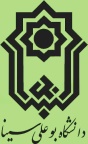        آزمایشگاه مرکزی
       دانشکده کشاورزیبه نام خدافرم درخواست پرداخت هزینه
از محل اعتبار گرنت پژوهشی اساتیدتاریخ:   
شماره:  درخواست کسر از گرنت پژوهشیمعاونت محترم پژوهشی دانشکده کشاورزیباسلام ، اینجانب                                             عضو هیات علمی دانشکده / پژوهشکده                                        
درخواست انجام آزمایش تحت عنوان                                                                           را می نمایم. خواهشمند است ضمن صدور دستور اقدام در این خصوص، ترتیبی اتخاذ فرمایند که مبلغ هزینه این آزمایش از محل اعتبار گرنت اینجانب کسر و برای خرید تجهیزات دراختیار آزمایشگاه مرکزی قرار گیرد.		نام و نام خانوادگی درخواست کننده			امضاء:             دستور اقدام و گواهی انجام آزمایشکارشناس محترم آزمایشگاه مرکزی دانشکده کشاورزیانجام آزمایش یاد شده با مبلغ هزینه                                 ریال بلامانع می باشد. مقتضی است پس از انجام آزمایش مراتب را جهت کسر از اعتبار گرنت درخواست کننده به مدیریت امور پژوهشی دانشگاه منعکس نمایید.		معاون پژوهشی دانشکده کشاورزی			 امضاء             دستور اقدام و گواهی انجام آزمایشمعاونت محترم پژوهشی دانشکده کشاورزی گواهی می شود آزمایش درخواستی فوق به درخواست انجام و نتیجه آزمایش توسط آقا/خانم                                                         تحویل گردید. 		کارشناس آزمایشگاه مرکزی: 			امضاء		تحویل گیرنده : 					امضاءپرداخت هزینه آزمایش از اعتبار گرنت پژوهشیمدیر محترم امور پژوهشی دانشگاهبرابر درخواست آقا/خانم                                                     عضو هیات علمی دانشکده/پژوهشکده                                     آزمایش مورد نظر ایشان در این آزمایشگاه انجام یافته است. متمنی است دستور فرمایند برابر مقررات هزینه آزمایش مزبور به مبلغ                                      ریال از گرنت نامبرده کسر و برای هزینه های آزمایشگاه مرکزی دانشکده کشاورزی منظور گردد.		معاون پژوهشی دانشکده کشاورزی 			امضاء:پرداخت هزینه آزمایش از اعتبار گرنت پژوهشیدستور اقدام توسط مدیر امور پژوهشی دانشگاه  به کارشناس گرنت :